PROPOSITION DE POSTE / Courbevoie, FranceADMINISTRATEUR système – alternance	Notre mission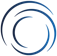 En tant que spécialiste reconnu, Aquila Data Enabler accompagne et conseille ses clients sur la Data Science, le Machine & le Deep learning, ainsi que le Big Data / Data engineering.Aquila Data Enabler est une structure qui répond avec réactivité, transparence et proximité aux besoins de ses clients en les aidant à faire les bons choix, et à les mettre en œuvre avec efficacité.	PoSte proposÉ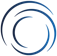 Nous recherchons un Administrateur système (F/H) en alternance afin de rejoindre notre équipe Lab.Sous la responsabilité de notre Data science Lab Manager, vous l’accompagnerez sur ses missions pour le bon fonctionnement de notre Lab interne. Vos missions seront:Concevoir, tester et mettre en œuvre les différentes évolutions des services de production (Automatisation, Sécurisation, Fiabilisation)Maintenir en conditions opérationnelles les services fournisAssurer le support aux utilisateurs, tant sur les incidents que sur les demandesIntégrer les nouvelles applicationsDocumenter et / ou faire évoluer les processusAider à l’évolution de l’infrastructure IT . 	Vos qualificationsEtudiant(e) en école d’Ingénieur ou Université de niveau Bac +4 / +5, dans le domaine de l’informatique, vous recherchez une alternance dans le domaine des SI.Nous recherchons une personne ayant une :Connaissance de l’administration de systèmes LinuxConnaissance de l’administration réseau et / ou sécuritéBonne autonomie pour traiter les différents sujets techniquesCommunication écrite et orale soutenues Des connaissances dans le domaine scientifique / Data science ne sont pas requises, mais une curiosité pour ces domaines de pointe est appréciée ! Rejoindre notre Lab, c’est intégrer une équipe de Data scientists seniors travaillant sur différents projets scientifiques IA. Par exemple : fournir une solution de maintenance prédictive pour des moteurs d’avion / faire une prévision de consommation d’énergie sur le long terme pour une ville ou une région / de la reconnaissance vocale / de l’analyse de sentiment automatique / du tracking de voiture ou de piétons, etc. Vous trouverez sur notre site internet /Instagram / LinkedIn des informations complémentaires sur nos réalisations et notre entreprise. Enfin, vous souhaitez rejoindre une équipe dynamique et conviviale et faire partie de notre projet d’entreprise.Si vous vous reconnaissez dans cette description, n’hésitez pas à nous envoyer votre candidature, nous serons ravis de faire connaissance autour d’un café !	Envie de rejoindre notre équipe ?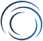 Merci de nous envoyer votre CV et lettre de motivation à jobs@aquiladata.frPour un traitement interne plus rapide, veuillez nommer vos documents comme suit : Prénom Nom_CV ou CL. Nous veillerons à examiner votre demande et à vous répondre rapidement.